Муниципальное бюджетное дошкольное образовательное учреждениедетский сад комбинированного вида №3 «Ручеёк».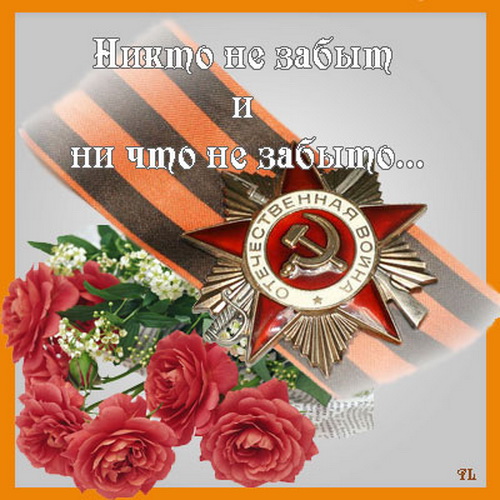                              Городской округ город Выкса 2015 годМуниципальное бюджетное дошкольное образовательное учреждениедетский сад комбинированного вида №3 «Ручеёк»Проект«Чтим и помним».Участники проекта: дети подготовительной группы №7, воспитатель, родители.Тип проекта: краткосрочный.Вид проекта: творческийОбразовательные области: Коммуникация; Социализация; Художественное творчество; Физическое.Чтение художественной литературы;Сроки реализации: с 30.04 -8.05.2015 года.Автор:воспитатель:И.В.МихайлюкГородской округ Выкса 2015 год.9 Мая! Великий праздник для нашего народа. День радости и вместе с тем день печали. В этот праздник мы поздравляем ветеранов и чтим память погибших. Многие десятилетия эта традиция передается из поколения к поколению. И вот сейчас поздравляют ветеранов уже их правнуки.Паспорт проектаТип проекта: КраткосрочныйВид проекта: Творческий.Данный проект позволяет сформировать  у детей более точное представление о Великой Отечественной войне. Воспитывать у детей патриотические чувства – любовь к Родине, уважение к героям Великой Отечественной войны, понять исторические события своей Родины, открыть смысл слов «война», «мир», «ветеран», «фронт».Проект проводится: Внутри детского сада с детьми  и родителями подготовительной группыПо продолжительности проект: краткосрочный (5 дней)Ожидаемый результат: Имеют представление о событиях, происходящих в годы Великой Отечественной войны.Уважительное отношение к ветеранам, участникам войны.Формирование устойчивой нравственно- гражданской позиции.Понимают значение слов «ветеран», «солдатские треугольники», «фронтовая каша».Актуальность проектаПатриотическое воспитание дошкольников – актуальная проблема в условиях современной России. Изменилась не только жизнь, но и мы сами. В течение последних десятилетий радикально переосмыслено само понятие патриотического воспитания дошкольников, его содержание, цели и задачи. Чувство любви к Родине – это одно из самых сильных чувств, без него человек ущербен, не ощущает своих корней. А почувствует ли он привязанность к родной земле или отдалится от нее, это уже зависит от обстоятельств жизни и воспитания. Поэтому важно, чтобы ребенок уже в дошкольном возрасте почувствовал личную ответственность за родную землю и ее будущее. У В.П. Астафьева есть замечательные слова: «Если у человека нет матери, нет отца, но есть Родина - он ещё не сирота. Всё проходит: любовь, горечь утрат, даже боль от ран проходит, но никогда - никогда не проходит и не гаснет тоска по Родине...».Цель проекта:Воспитание патриотизма у старших дошкольников, чувства гордости за подвиг нашего народа в Великой Отечественной войне.Задачи:1. Дать представление о значении победы нашего народа в Великой Отечественной войне; познакомить с историческими фактами военных лет;2. Осуществлять работу по патриотическому воспитанию дошкольников, формировать гражданскую позицию, чувство любви к Родине;3.Сохранять трепетное отношение к празднику Победы, уважение к заслугам и подвигам воинов Великой Отечественной войны.Этапы проектаСписок используемой литературы:Леонова Н. Н. Неточаева Н. В. Нравственно- патриотическое воспитание старших дошкольников . «Учитель» 2013г.Этапы и целиСодержаниеСроки реализацииПодготовительный этапЦель: Постановка мотивации, цели, задач по реализации проекта «Чтим и помним». Создание условий для реализации проектаОсновной этапЦель: Осуществление работы по патриотическому воспитанию дошкольников, формировать гражданскую позицию, чувство любви к Родине..Заключительный этапЦель: обобщение знаний детей о подвиге народа в Великой Отечественной войнеРазработка и план реализации проектаПодбор методической и художественной детской литературы, иллюстрационного материала,  подвижных игрСоздание условий для реализации проектаПодготовка консультаций для родителей: «Великая Отечественная война».Подготовка презентации «Поклонимся великим тем годам», «Города герои».Подготовка НООД к проекту.Взаимодействие с детьмиПознавательное развитие                                                                                                                                                                                                                                                                                           Беседа: «9 Мая – День Победы»Цель: Продолжение  работы по воспитанию патриотизма у старших дошкольников. Закрепление знаний детей о том, что 9 Мая - День Победы. Воспитание в детях чувство гордости за свой народ, уважение к ветеранам Великой Отечественной войныРОД по познавательному развитию на тему: «Дети во время Великой Отечественной войны».                                                                                                                                                      Цель: Формирование интеллектуальной компетентности дошкольников на примерах жизни детей и взрослых в тылу врага во время Великой Отечественной войны.                                                                                     Задачи: Дать детям знания о значении средств коммуникации в информировании людей о положении в стране и на фронтах Великой Отечественной войны. Дать представление об организации жизни и быта взрослых и детей во время войны. Способствовать формированию умений в установлении простейших связей и отношений между фактами и событиями военного времени. Развитие речевой компетентности детей посредством введения новых понятий, терминов. Воспитание в детях чувства гордости за свой народ, победивший в тяжелой войне с врагами. Воспитание уважения к ветеранам Великой Отечественной войны и труженикам тыла, к женщинам и детям, пережившим все ужасы и тяготы военного времени.РОД по познавательному развитию на тему: «Великая Отечественная война».       Цель: Ознакомление с событиями Великой Отечественной войны.                                            Задачи: Объяснить, что значит термин "Великая Отечественная ";дать представление, что она была освободительной. ; Воспитание чувства гордости за свой народ, стремление быть стойкими, умеющими защитить свою Родину ;Развитие личности гражданина и патриота России ;  Закрепление и систематизирование  знаний о событиях Великой Отечественной войны.РОД по ФЭМП на тему: «Этот день мы приближали, как могли».Цель: Развитие умственных способностей  детей.                                                                       Задачи: Обучение решать математические задачи; Записывать решение с помощью цифр, знаков  и читать запись задачи; Закрепление знаний о числах и цифрах от 1 до 10;Совершенствование навыков порядкового и количественного счета;Обучение сравнивать смежные числа, устанавливать зависимость между ними;Закрепление  знаний о геометрических фигурах; Формирование  умения  анализировать, находить признаки сходства и отличия и на их основе объединять предметы со сходными признаками и выделять из группы предмет, отличающийся по какому-либо признаку;Закрепление умения  ориентироваться на плоскости листа ; Совершенствование  умение составлять фигуры из частей. Развитие внимание, мышление; слухового восприятия; конструктивных способностей детей. воспитывать самостоятельность; Формирование навыка самоконтроля и самооценки; Воспитание желание оказывать помощь окружающим.РОД по конструированию на тему «Цветы ветеранам»                                                             Цель: Закрепление умения работать совместно , дружно. Закрепление у детей умения пользоваться ножницами Воспитание  патриотических чувств, любви к Родине и гордость за Отечество, ветеранами Великой Отечественной войны.Художественно –эстетическое развитиеАппликация : «Ордена ветеранам»                                                                                                       Цель: Создание оригинальной композиции ордена ветерана. Планирование работы и осуществление творческого замысла .Вызвать эмоциональный отклик на результат своей деятельности.РОД по художественно-эстетическому развитию (изо деятельность) на тему: «День Победы»                                                                                                                                                 Цель: Воспитание  патриотических чувств, любви к Родине и гордость за Отечество, ветеранами Великой Отечественной войны.                                                                                    Задачи: Закрепление различных приёмов рисования. Развитие мелкой моторики пальцев рук. Развитие умения подбирать краски по цветовой гамме.Речевое развитиеРОД по речевому развитию на тему: «Беседа о Дне Победы».Цель: Закрепить знания детей о том, как защищали свою Родину русские люди в годы Великой Отечественной войны, как живущие помнят о них. Активизировать словарь по теме, обогащать речь детей. Воспитывать гордость, патриотизм, чувство уважения к ветеранам Великой Отечественной войны, желание заботиться о них.Чтение художественной литературыС. Михалков «Быль для детей».Ю.Коваль «Выстрел».  Заучивание стихотворения Рассказ ветерана С. Алексеева «Первый ночной таран».Рассматривание иллюстраций о Великой Отечественной войне.Физическое развитиеДыхательная гимнастика: «Стрельба».                                                                                                           Комплекс бодрящей гимнастики после сна: «Мы проснулись».                                             Комплекс утренней гимнастики: «Обучение бойцов»                                                              Пальчиковые игры: «Защитники Родины»                                                                              Подвижные игры с сюжетом: «Самолёты», «Моряки»Взаимодействие с родителями:Консультация для родителей «Никто не забыт ,ни что не забыто».                                      Изготовление «Книги памяти» «Мой прадед то же воевал»  .                                                        Сочинение родителей и детей на тему : «Мои дедушка и бабушка участники Великой Отечественной войны».                                                                                                          Оформление выставки: рисование родителей с детьми «Я помню, я горжусь»Праздник,  посвящённый 70 –ой годовщине Великой ПобедыЦель: Способствовать воспитанию у каждого ребенка нравственно-патриотических чувств к Родине, ветеранам войны, воинам российской армии. Воспитывать уважение и чувство благодарности ко всем, кто защищает Родину;Возложение цветов к памятнику неизвестного солдата.Цель: Воспитание гражданско-патриотических чувств у детей-дошкольников, воспитание чувства гордости за подвиг своего народа в Великой Отечественной войне, уважения к ветеранам.С 30.04-8.05.2015года30.04.2015 года4.05.2015 года5.05.2015 года6.05.2015 года7.05.2015 года8.05.2015 года4.05.2015 года    7.05.2015 годаВ течении всего проектаВ течении всего проекта7.05.2015 года8.05.2015 года